ГОСУДАРСТВЕННОЕ АВТОНОМНОЕ ПРОФЕССИОНАЛЬНОЕ ОБРАЗОВАТЕЛЬНОЕ УЧРЕЖДЕНИЕ ЧУКОТСКОГО АВТОНОМНОГО ОКРУГА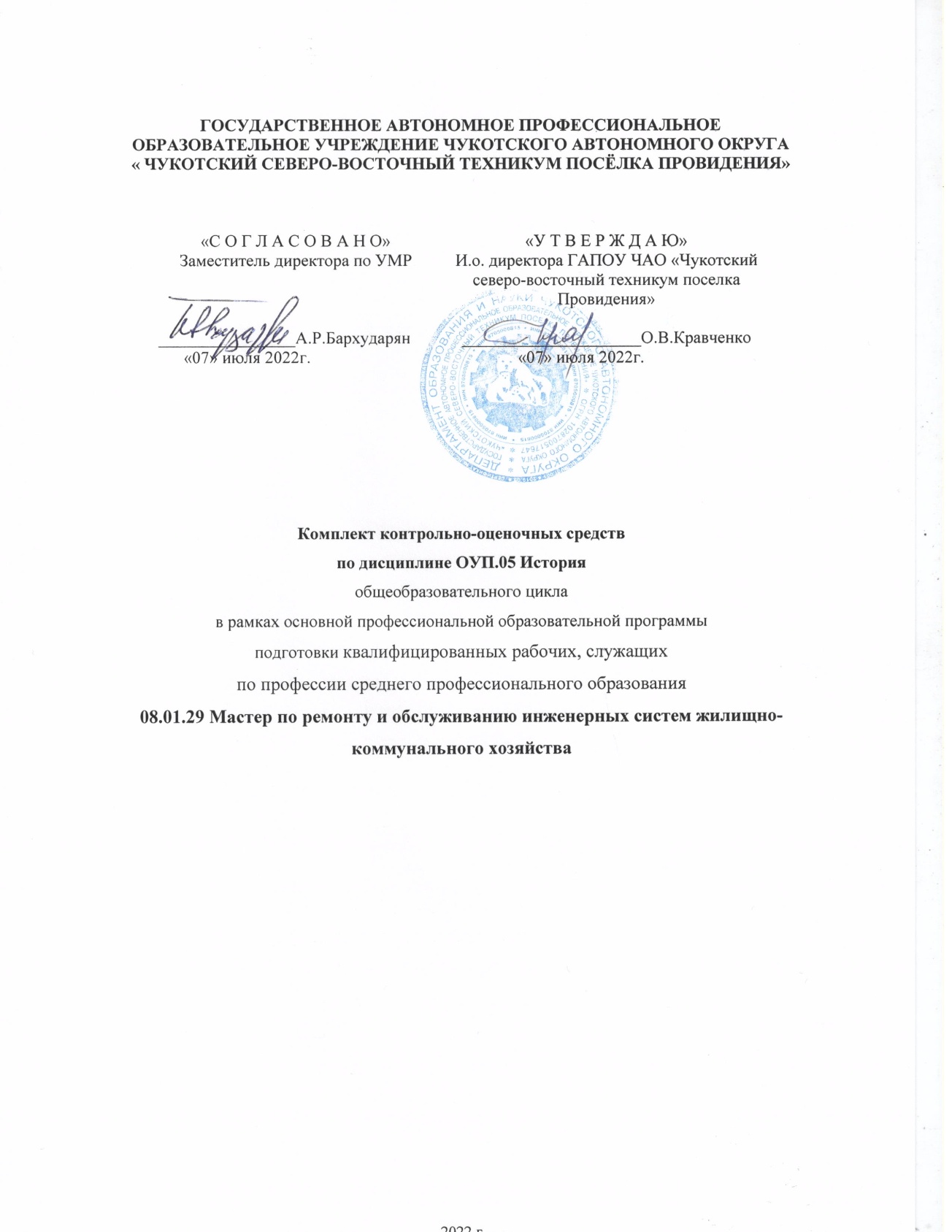 « ЧУКОТСКИЙ СЕВЕРО-ВОСТОЧНЫЙ ТЕХНИКУМ ПОСЁЛКА ПРОВИДЕНИЯ»Комплект контрольно-оценочных средствпо дисциплине ОУП.05 Историяобщеобразовательного циклав рамках основной профессиональной образовательной программыподготовки квалифицированных рабочих, служащих по профессии среднего профессионального образования08.01.29 Мастер по ремонту и обслуживанию инженерных систем жилищно-коммунального хозяйства2022 г.Общие положенияКомплект оценочных средств разработан на основе Примерной основной образовательной программы среднего общего образования, одобренной решением федерального учебно-методического объединения по общему образованию (Протокол № 2/16-з от 28 июня 2016 г.); и предназначен для оценки результатов освоения дисциплины история общеобразовательного цикла в рамках основной профессиональной образовательной программыКОС включают контрольные материалы для проведения текущего контроля и промежуточной аттестации в форме:аттестация по текущим оценкамтестированиеконтрольные работыпрактические работызачетзачетПлан-график проведения текущего контроля и промежуточной аттестации:Организация контроля и оценки освоения программы учебной дисциплины историяПри изучении учебной дисциплины предусмотрены следующие виды текущего контроля знаний обучающихся:устный опрос – контроль, проводимый после изучения материала в виде ответов на вопросы, позволяет не только проконтролировать знание темы урока, но и развивать навыки свободного общения, правильной устной речи;письменный контроль – выполнение практических заданий по отдельным темам, разделам, позволяет выявить уровень усвоения теоретического материала и умение применять полученные знания на практике;комбинированный опрос – контроль, предусматривающий одновременное использование устной и письменной форм оценки знаний, позволяющий опросить большое количество обучающихся;защита и презентация домашних заданий (самостоятельная работа) – контроль знаний по индивидуальным или групповым домашним заданиям с целью проверки правильности их выполнения, умения обобщать пройденный материал и публично его представлять, прослеживать логическую связь между темами курса.Для проведения промежуточногоконтроля проводятся практические занятия по темам изучаемой дисциплины, с целью проверки усвоения изучаемого материала.Итоговый контроль по дисциплине проводится в форме зачёта и зачета, , для подготовки к которому обучающие заранее знакомятся с перечнем вопросов по дисциплине.2. Результаты освоения дисциплины, подлежащие проверке:З.1 – В результате освоения дисциплины обучающийся должен уметь:Анализировать историческую информацию, представленную в разных знаковых системах (текст, карта, таблица, схема, аудиовизуальный ряд).Различать в исторической информации факты и мнения, исторические описания и исторические объяснения.Устанавливать причинно-следственные связи между явлениями, пространственные и временные рамки изучаемых исторических процессов и явлений.Представлять результаты изучения исторического материала в формах конспекта, реферата, рецензии.Использовать приобретенные знания и умения в практической деятельности и повседневной жизни для: определения собственной позиции по отношению к явлениям современной жизни, исходя из их исторической обусловленности,использования навыков исторического анализа при критическом восприятии получаемой извне социальной информации;соотнесения своих действий и поступков окружающих с исторически возникшими формами социального поведения;осознания себя как представителя исторически сложившегося гражданского, этнокультурного, конфессионального сообщества, гражданина России.В результате изучения учебной дисциплины обучающийся должензнать:Основные факты, процессы и явления, характеризующие целостность отечественной и всемирной истории.Периодизацию всемирной и отечественной истории.Современные версии и трактовки важнейших проблем отечественной и всемирной истории.Особенности исторического пути России, ее роль в мировом сообществе.Основные исторические термины и даты.Задания длятестированияконтрольных работпрактических работзачетаТекущий контроль знанийТекущий контроль знаний проводится в виде тестов (четыре варианта). Тесты охватывают содержание курса истории «России и мира с древнейших времен до конца XX  века».Инструкцияк выполнению тестов. Общее число заданий в тестах – 12. Часть I – это задания с 1 – 7 с выбором одного верного ответа из трех предложенных. С их помощью проверяются базовые знания дат, фактов, понятий и терминов, характерных признаков исторических явлений, процессов . Часть II – это задания 8 – 10 с открытым кратким ответом ( слово, дата, термин) Эти задания позволяют, в дополнение к вышеуказанным элементам, проверить умение извлекать информацию, классифицировать и систематизировать факты. Задания 11-12 предусматривают представление обобщенной характеристики исторических событий и явлений, рассмотрение исторических версий и оценок, анализ исторической ситуации, сравнение. Вопросы 1-10 предполагают один правильный ответ и оцениваются в один балл.Вопросы 11-12 оцениваются в три балла, в зависимости от полноты ответа. На выполнение работы отводится 45 минут учебного времени.Результатом освоения учебной дисциплины является проверка знания :дат и периодизация историиосновных фактов, явленийисторических понятий и терминовсоотнесение единичных фактов и общих исторических явленийгруппировку исторической информацииА также формирование умений анализировать историческую информацию и устанавливать причинно- следственные связи между явлениямиТест на тему «Древний мир и раннее Средневековье»1.	Переход от присваивающего хозяйства к производящему это - А) неолитическая революцияБ) демографический взрывВ) промышленный переворот2	Ранние цивилизации, возникшие в У-Ш тыс. до н.э. получили названиеА) «морские»	Б) «земледельческие»	В) «речные»Особая форма государства, при которой власть и собственность неразделимы, этоА) демократия	Б) деспотия	В) республикаАнтичная цивилизация сформировалась вА) Египте	Б) Средиземноморье	В) ЕвропеГорода-государства, возникшие на территории Греции - этоА) полисы	Б) общины	В) комунныМассовое передвижение племен, охватившее огромное пространство Европы и Азии, получило названиеА) Великого переселения народовБ)урбанизации	В) колонизацияСобственник землиА) феодал	Б) холоп	В) вассалГлавным храмом православного мира стал построенный в VI в. в Константинополесобор   	Рисунок, выполненный красками по сырой штукатуркеЗамкнутая экономическая система, в которой продукты производятся не для продажи на рынке, а для внутреннего потребления этоРезультатом поступательного развития человеческого общества стало возникновение цивилизацииНазовите главные признаки цивилизации как ступени развития человеческого общества.Чем одна цивилизационная общность отличается от другой.Для средневековой западноевропейской цивилизации было характерно утверждение феодальных отношений и господство католической церкви. Недолгий период существования централизованных империй сменился временем феодальной раздробленностиНазовите основные черты феодализма.Назовите причины феодальной раздробленностиКритерии оценки18 баллов – «5»14-17 баллов- «4»9-13 балов – «3»Вопросы входного контроля по истории для обучающихся 1 курсаУказать родоначальника истории? а) Сократб) Аристотель в) ГеродотКрещение Руси относится к а)XI в.б) X в. в) XIII в.Бородинское сражение состоялось А) 1 июня 1812г.Б) 26 августа 1812г. В)12 декабря 1812гГероями- партизанами Отечественной войны 18121г. были А) В. Кожина, Г.М. КуринБ) Н. Раевский, П. Багратион В) А. Ермолов , М. КутузовКак называлась работа крепостных крестьян на земле помещика в первой половине XIX в. А)оброкомБ)барщина В)отработкаУстановите соответствия между фамилиями ученых и сферами их деятельности А) Д. Менделеев	1. ХимияБ) Н. Карамзин	2.математикаВ) С.Ковалевская	3.история4. биологияПрочтите отрывок из сочинения историка и укажите, как назывался тип войска, о котором идёт речьИван IV впервые на Руси начал формировать новый тип войск- постоянного, и ядром этого войска послужили отряды пищальников. Они набирались из свободных людей и должны были служить всю жизнь, а военное их занятие становиться наследственным. К 1584 году число их составляло примерно 12 тысяч, из них 7,5 тысяч находились в МосквеА)казаки Б)стрельцы В)рекруты Ключ.Критерии оценивания: за 7 правильных ответов ставится оценка «5» За 6-5 правильных ответов ставится оценка «4»За 4-3 правильных ответов ставится оценка «3» За 2-1 правильный ответ ставится оценка «2».Контрольный срез по истории ( 1 курс) На тему ,, Древняя Русь’’1.	,,Славянскими апостолами ” называют:1)просветителей Кирилла и Мефодия 2)первых святых на Руси Бориса и Глеба3)летописца Нестора и игумена Феодосия Печерского 2.Начало городу Киеву дало племя:древлян 2)полян 3)радимичейКиевский князь Владимир первый обряд крещения принял в городе: 1)КонстантинопольХерсонес 3)КиевВ христианстве киевский князь Владимир взял имя:Борис 2)Константин 3)Василий5)Между крещением князя Владимира и крещения всей Русской земли прошло немало времени.Вначале крещение приняло население города : 1)БелгородаКиева 3)ЛюбечаМеждународное положение Руси с помощью династических браков укреплял князь :1 )Ярослав Мудрый 2)Владимир Мономах 3)Юрий ДолгорукийЛюбеческий съезд Русских князей (1097г) принял решение: 1)об организации похода против половцевкаждому владеть отчиной своей и всем совместно охранять Русскую землю 3)об организации похода в Византию(На Царьград)Норманнская теория происхождения Русского государства появилась в…веке: 1)12в (Летописец Нестор)2)XVIIIв (Немецкие ученые Миллер,Байер) 3)XIXв(Н.М. Карамзин)Годовой цикл обрядов у славян-язычников начинался:СвяткамиДнем Ивана Купалы 3)МасленицейЗаявление ,,Да будет Киев матерью городам Русским” сделал в 882г князь: 1)Рюрик2)Олег 3)ИгорьКлюч.Критерии оценивания: за 10 правильных ответов ставится оценка «5»,за 9-8 - оценка «4», за 7-5- оценка «3», за 4-1- оценка «2».Контрольный срез по истории( 2 курс) На тему «Россия в 20 веке».А1. Февральская революция 1917г. завершилась:Уничтожением самодержавияУстановлением диктатуры пролетариатаЛиквидацией помещичьего землевладенияПриватизацией государственной собственностиА2. Правительство, сформированное из представителей различных партий, называется:ВыборнымКоалиционнымВременнымУчредительнымА3. С проведением политики «военного коммунизма» связано понятие:МногоукладностьПродразверсткаРекрутская повинностьРабочий контрольА4. Причина победы большевиков в Гражданской войне:Поддержка православной церквиМатериальная помощь иностранных государствПоддержка всеми демократическими силамиПривлекательная для народных масс социальная программа А5. Причина Гражданской войны стала:Интервенция стран АнтантыСтолыпинская аграрная реформаЛиквидация 2-ой Государственной ДумыЭкономическая политика советской власти в деревнеА6. С лозунгом немедленного вооружённого захвата власти в октябре 1917 г. выступил:В. ЛенинГ. ПлехановГ. ЗиновьевЛ. КорниловКлюч.Критерии оценивания: за 6 правильных ответов ставится оценка «5»,за 5-4- оценка «4», за 3 правильных ответа ставится оценка «3»,за 2-1- оценка «2»Практическая работа на тему: «Смутное время Российского государства.» Цели:на основе анализа документального и учебного материала определить причины, сущность и последствия Смутного времени;знать отношение различных слоев к этому явлению;выделять основные периоды Смуты;учиться выявлять причинно-следственные связи;развивать умение анализировать, систематизировать, обобщать учебный материал;формировать умение рассматривать историческую проблему с различных позиций;совершенствовать навыки самостоятельной работы с документами;выработать собственное отношение к рассматриваемой проблеме. Оборудование: рабочие листы с документами, вопросы и задания к документам. Ход работы:Вступительное слово учителя.Тридцатилетие с конца XVI по начало XVII века в русской истории получило название Смута или Смутное время. Этот термин, предложенный еще в XVII в. Г. Котошихиным, был подхвачен исследователями, поскольку очень точно давал представление о происходивших в то время событиях: смена царей, кровавые междоусобицы, острая политическая и социальная борьба, иностранная интервенция, народно- патриотические движения.Многие знаменитые историки прошлого и настоящего пытались оценить факты истории Смутного времени. Ваша задача: на основании приведенных документов сформулировать и обосновать собственное мнение о причинах, сущности и последствиях Смутного времени”.Даются разъяснения по форме проведения урока, поясняются задания, способ оформления ответов, сообщаются критерии оценки.Учащиеся получают листы с заданиями и документами.Вопросы и задания к документам:Сформулируйте определение Смуты (Смутного времени), перечислите её причины.Опишите положение в стране, которое привело к возможности появления самозванцев.Кто и почему поддержал Лжедмитрия в стране и за рубежом?Можно ли считать Смуту специфическим российским явлением?Как вы оцениваете последствия Смуты?Документы:Из документов времен Смуты:“… А будет вы от того вора и от Марины и от сына ее не отстаните, и с нами и со всею землею будете не в соединеньи, и враги наши польские и литовские люди царствующий град Москву и все грады Московского государства до конца разорят, и всех вас и нас конечно погубят, и землю нашу пусту и безпамятну учинят, и того всего взыщет Бог на вас, что мы своим развратаньем с нами не в соединеньи, да окрестныя все государства назовут вас предатели своей вере и отечеству. Но и паче всего, каков вам о том дати ответ на втором пришествии пред праведным Судиею? Молим вас, господа, и просим со слезами единородную братью свою, православных христиан, пощадите себя и свои души, отступите от такого злапагубного начинания, и отстатьте от вора и от Марины и от сына ее, и будьте с нами и со всею землею в соединеньи…”Из грамоты II ополчения с призывом отстать от “воровства”. 1612 год. “… Разделился народ надвое и бысть тогда велия беда во всех градех, и во святых обителях, и в селех, и на путех: везде убо друг друга стрежаху и брат брата, послушающе, кто речет, яко расстрига Гришка Отрепьев царь, а не Дмитрий царевич, и без розыску и без испытания те вси смерть примаху”.Из повести “История о первом патриархе Иове”. “Стоять за истину всем безизменно, к начальникам быть во всем послушными и покорливыми и не противиться им ни в чем; на жалованье ратным людям деньги давать, а денег не достанет – отбирать не только имущество, а и дворы, и жен, и детей закладывать, продавать, а ратным людям давать, чтоб ратным людям скудости не было”.Из приговора нижегородцев о создании II ополчения.Исторические цитаты:“17 февраля 1598 г. правитель Борис Годунов единогласно был избран царем на Земском соборе. Что могло быть торжественнее, единодушнее, законнее сего наречения? И что благоразумнее? Переменилось только имя царя, власть державная оставалась в руках того, кто уже давно имел оную и властвовал счастливо для целости государства, для внутреннего устройства, для внешней чести и безопасности России. Так казалось, но сей, человеческою мудростию наделенный, правитель достиг престола злодейством… Казнь небесная угрожала царю – преступнику и царству несчастному”Н.М. Карамзин “История государства Российского” “В Смуту народ осознавал свою силу и играл царями, узнав, что они могут быть избираемы и низвергаемы его властью”.Н.М. Карамзин “История государства Российского” “… Иван Грозный привел страну в пропасть, и все же в народной памяти он остался ярким и сильным человеком. Борис Годунов пытался вытащить страну из пропасти. И поскольку это ему не удалось, он остался в народной памяти лишь изворотливым, лукавым, неискренним человеком.Борис Годунов сделал первую до Петра попытку ликвидировать культурную отсталость России от стран Запада. В Россию приезжает значительное количество иностранных специалистов. Вероятно, если бы в распоряжении Годунова оказалось еще несколько спокойных лет, Россия более мирно, чем при Петре, и на сто лет раньше пошла бы по пути модернизации. Но этих спокойных лет не было.Голод погубил Бориса. Волнения охватывали все большие территории. Царь катастрофически терял авторитет. Те возможности, которые открывало перед страной правление этого талантливого государственного деятеля, оказались упущены. Победа самозванца была обеспечена, по словам А.С. Пушкина, “мнением народным”.В.Б. Кобрин “Смута” “Он [Лжедмитрий I] не оправдал тех надежд, которые возлагали на него в Речи Посполитой. Чтобы заручиться поддержкой дворянства, царь щедро раздавал земли и деньги. Деньги Лжедмитрий занимал у монастырей. Вместе с просочившейся информацией о католичестве царя, займы тревожили духовенство.Крестьяне надеялись, что добрый царь Дмитрий восстановит право перехода в Юрьев день. Но, не вступив в конфликт с дворянством, Лжедмитрий не мог этого сделать. Крестьянам, ушедшим от своих господ в голодные годы, лишь дано было разрешение оставаться на новых местах. Эта мизерная уступка неудовлетворила крестьян, но вызвала недовольство дворян. Ни один социальный слой внутри страны, ни одна сила за ее рубежами не имели оснований поддерживать царя. Потому-то так легко и был свергнут он с престола…”В.Б. Кобрин “Смута” “Такой динамический период был на редкость богат не только яркими событиями, но и разнообразными альтернативами развития… Смутное время оказалось временем утраченных возможностей, когда не осуществились те альтернативы, которые сулили более благоприятный для страны ход событий”.В.Б. Кобрин “Смута” “… Наша смутная эпоха ничего не изменила, ничего не внесла нового в государственный механизм, в строй понятий, в быт общественной жизни, в нравы и стремления, ничего такого, что, истекая из ее явлений, двинуло бы течение русской жизни на новый путь, в благоприятном или неблагоприятном для нее смысле. Страшная встряска перебуровила все вверх дном, нанесла народу несчетные бедствия; не так скоро можно было поправиться после того Руси… Русская история идет чрезвычайно последовательно, но ее разумный ход будто перескакивает через Смутное время и далее продолжает свое течение тем же путем, тем же способом, как и прежде. В тяжелый период Смуты были явления новые и чуждые порядку вещей, господствовавшему в предшествовавшем периоде, однако они не повторялись впоследствии, и то, что, казалось, в это время сеялось, не возрастало после”.Н.И. Костомаров “Смутное время Московского государства” “Надо хорошо запомнить, что Смутное время не было временем революции, перетасовки и перестановки старых порядков. Оно было только… всесторонним банкротством правительства, полным банкротством его нравственной силы. Правительство было нечисто, оно изолгалось, оно ознаменовало себя рядом возмутительных подлогов. Народ это видел хорошо и поднялся на восстановление правды в своем правительстве, на восстановление государственной власти, избранной правдою всей Земли, а не подлогами и “воровством” каких-либо городов и партий. Пожарский с Мининым сделались руководителями и предводителями этой всенародной правды. Они шли с нижегородцами не для того, чтобы перестроить государство на новый лад, а напротив. Шли с одною мыслью и с одним желанием восстановить прежний порядок, расшатавшийся от неправды правительства. Смутное время тем особенно и замечательно, что в нем роли правительства и народа переставились. В это время не народ бунтовал и безобразничал, не подвластная среда шумела и шаталась, а безобразничала и шаталась вся правящая, владеющая среда. Народ, измученный, растерзанный поднялся и унял ее, водворил тишину и спокойствие в государстве. Тем его подвиг и окончился”.И.Е. Забелин “Минин и Пожарский. Прямые и кривые в Смутное время” “… В основе Смуты лежала борьба социальная: когда поднялся общественный низ, Смута превратилась в социальную борьбу, в истребление высших классов низшими”.В.О. Ключевский “…Смута наша богата реальными последствиями, отозвавшимися на нашем общественном строе, на экономической жизни ее потомков. Если Московское государство кажется нам таким же в основных своих очертаниях, каким было до Смуты, то это потому, что в Смуте победителем остался тот же Государственный порядок, какой формировался в Московском государстве в XVI веке, а не тот, который принесли бы нам его враги – католическая и аристократическая Польша и казачество; жившее интересами хищничества и разрушения, отлившееся в форму безобразного “круга”. Смута произошла не случайно, а была обнаружением и развитием давней болезни, которой прежде страдала Русь. Эта болезнь окончилась выздоровлением государственного организма. Мы видим после кризиса Смуты тот же организм, тот же государственный порядок. Поэтому мы склонны думать, что Смута была только неприятным случаем без особенных последствий”.С.Ф. Платонов “Лекции по русской истории” “В Смуте шла борьба не только политическая и национальная, но и общественная. Не только воевали между собой претенденты на престол московский и сражались русские с поляками и шведами, но и одни слои населения враждовали с другими: казачество боролось с оседлой частью общества, старалось возобладать над ней, построить землю по-своему – и не могло. Борьба привела к торжеству оседлых слоев, признаком которого было избрание царя Михаила. Эти слои и выдвинулись вперед, поддерживая спасенный ими государственный порядок. Но главным деятелем в этом военном торжестве было городское дворянство, которое и выиграл больше всех. Смута много принесла ему пользы и укрепила его положение. Смута ускорила процесс возвышения московского дворянства, который без нее совершился бы несравненно медленнее. …Что касается до боярства, то оно, наоборот, много потерпело от Смуты.Но вышесказанным не исчерпываются результаты Смуты. Знакомясь с внутренней историей Руси в XVII веке, мы каждую крупную реформу XVII века должны будем возводить к Смуте, обусловливать ею. Если к этому мы прибавим те войны XVII века, необходимость которых вытекала прямо из обстоятельств, созданных Смутой, то поймем, что Смута была очень богата результатами и отнюдь не составляла такого эпизода в нашей истории, который случайно явился и бесследно прошел. Можно сказать, что Смута обусловила почти всю нашу историю в XVII веке”.С.Ф. Платонов “Лекции по русской истории” “… Это печальная выгода тревожных времен: они отнимают у людей спокойствие и довольство и взамен дают опыты и идеи. Как в бурю листья на деревьях повертываются изнанкой, так смутные времена в народной жизни, ломая фасады, обнаруживают задворки, и при виде их люди, привыкшие замечать лицевую сторону жизни, невольно задумываются и начинают думать, что они доселе видели далеко не все. Это и есть начало политического размышления. Его лучшая, хотя и тяжелая школа – народные перевороты. Этимобъясняется обычное явление – усиленная работа политической мысли во время и тотчас после общественных потрясений”.В.О. КлючевскийИтоги.Учащиеся работают с источниками, сопоставляют, анализируют позиции различных авторов, выполняют задания, делают выводы на основе проделанной работы и оформляют их в тетрадях.Критерии оценки:Вопросы 1-5 оцениваются в один балл, в зависимости от полноты ответа. На выполнение работы отводится 40 минут учебного времени.Контрольная работа по истории для учащихся на тему«Великая Отечественная война 1941-1945 гг.»(4варианта)Объяснить, что такое «молниеносная война».Подписание мирного договора СССР и Германии накануне войны.Территориальные приращения СССР с 1939 по 1941 гг.Внутренняя и внешняя политика Японии накануне войны.Почему удалось отстоять Москву?Критерии оценки:Оценка «5» - ответ обнаруживает прочные знания, умение объяснить смысл и значение важнейших исторических понятий, владение исторической терминологией, умение сравнивать, анализировать, делать выводы и давать оценку историческим событиям и явлениям.Оценка «4» - ответ, удовлетворяющий тем же требованиям, что и для оценки «5». Но допускающий 2-3 недочёта или 1-2 негрубых ошибки.Оценка «3» - ответ обнаруживает знание и понимание учащимся основных положений данного вопроса, но излагает материал неполно и допускает несколько ошибок, не умеет достаточно глубоко и доказательно обосновать свои суждения привести примеры.Оценка «2» - ответ обнаруживает незнание большей части соответствующего материала, допускает грубые ошибки, искажает смысл событий.Дифференцированный зачёт по истории на тему «Киевская Русь с древнейших времён до XVI в.» в рамках итогового контроля по УД (4 варианта)Вопросы:Задание № 1: расставьте события в хронологической последовательностиНевская битва.Опричнина.Правление Рюрика.Монголо-татарское иго.Ледовое побоище.Правление Ивана IV.Куликовская битва.Крещение Руси.Задание № 2: объясните исторические термины.Земский собор.Смерд, холоп.Опричнина.«Путь из варяг в греки».Боярская Дума.Тиун.«Русская правда»Виды земледелия у древних славян.Задание № 3:Объяснить причины возвышения Москвы: политические, экономические, географические.Куликовская битва: ход, итоги, значение.«… И легко ходил он в походах, и много воевал. В походах же не возил за собою ни возов, ни котлов, не варил мяса. Не имел он шатра и спал с седлом в головах…» - о каком князе шла речь? Дайте ему характеристику.Опричнина в оценках историков, её последствия для страны.Сравнить две цивилизации: Русь и Орду.«Славен князь красотой, разумом и крепкими мышцами Самсона, много потрудился он за русскую землю, отражая немцев, литовцев, датчан и шведов» - о каком князе шла речь? Дайте ему характеристику.Критерии оценки:Оценка «5» - ответ обнаруживает прочные знания, умение объяснить смысл и значение важнейших исторических понятий, владение исторической терминологией, умение сравнивать, анализировать, делать выводы и давать оценку историческим событиям и явлениям.Оценка «4» - ответ, удовлетворяющий тем же требованиям, что и для оценки «5». Но допускающий 2-3 недочёта или 1-2 негрубых ошибки.Оценка «3» - ответ обнаруживает знание и понимание учащимся основных положений данного вопроса, но излагает материал неполно и допускает несколько ошибок, не умеет достаточно глубоко и доказательно обосновать свои суждения привести примеры.Оценка «2» - ответ обнаруживает незнание большей части соответствующего материала, допускает грубые ошибки, искажает смысл событий.Дифференцированный зачёт для учащихся 2 курса обучения по дисциплине «История» 1вариантТема «История России XX – начала ХXI в.»А1. В конце XIX – в начале ХХ в. Россия представляла собой государство:правовое	3) федеративноемонархическое	4) республиканскоеА2. О чем свидетельствуют данные, приведенные в таблице «Социальные структуры Российской империи в 1913г.»о национальном многообразии страныоб аграрном характере российской экономикиоб отсутствии сословных перегородок в российском обществео преобладании в составе населения представителей среднего классаА3. Активность России на Дальнем Востоке в конце XIX в.- начале ХХв. Объяснялась стремлением:вернуть назад Аляскуотменить Портсмутский мирный договоррасширить сферу влияния на Дальнем Востокеосвободить Китай от колониальной зависимостиА4. О каких событиях идет речь в отрывке из документа?Взбунтовавшаяся команда прибывшего третьего дня в Одесский порт броненосца князь Потемкин угрожает городу бомбардировкой. Ожидают присоединение к Потемкину других судов Черноморской эскадры, крейсирующей вблизи Одессы. Значительная часть порта сожжена. В городе сильное волнение, власти лишены средств успокоить население благодаря угрожающему положению броненосца.1) 1904г.	3) 1907г.2) 1905г.	4) 1917г.А5. По типу идеологии к либеральным партиям относится:РСДРППартия эсеров«Союз Михаила Архангела»«Конституционно-демократическая партия»А6.Противодействие столыпинской аграрной реформе реформе оказала: 1)Антанта2)Сельская буржуазия 3)Партия октябристов4)Коллективистская психология крестьянА7. Русская культура «серебряного века» отличалась от культуры «золотого века»:появление модернистских теченийсвязью с мировыми художественными традициямибольшим числом произведений , получивших мировую известность 4)обращение деятелей культуры к внутреннему миру человекаА8. Ранее других событий произошло :1)принятие Декрета о земле 2)издание Манифеста 17 октябряпровозглашение России республикойиздание указа о роспуске IIГосударственной думыА9. С событиями Февральской революции связано понятие :1) «зубатовщина» 2)Красный террор»«корниловщина»«октябристский маятник»А10. Ленинская позиция по вопросу заключения Брестского мира, в отличие от позиции Л. Троцкого , предполагала :продолжение войны до победного концазаключение немедленного мира с Германийпревращение империалистической войны в гражданскую 4)прекращение войны только в случае немецкого ультиматума А11. О чем идет речь в отрывке из документа?Наша задача- раскрепощение государственных предприятий от бюрократических излишеств вплоть до предоставления им части продуктов их производства для самостоятельной реализации на рынке.о политике военного коммунизмао новой экономической политикео «кавалерийской атаке на капитал»о введении рабочего контроля на предприятиях А12. Совнарком, созданный в 1917г., возглавлял:В. Ленин	3) Л. ТроцкийА. Керенский	4) Ф. ДзержинскийА13. Подавление левоэсеровского мятежа в июне 1918г. привело к:ликвидации двоевластияокончание Гражданской войнысозданию коалиционного правительстваустановлению однопартийной диктатурыА14. О каких событиях идет речь в отрывке из документа?Военной Комиссариат издал распоряжение о немедленном и безусловном разоружении все чехословаков и о расстреле тех из них, которые с оружием в руках будут противиться мероприятиям Советской власти.1)1917г.	3) 1919г.2)1918г.	4)1920г.А15.Причина отказа от нэпа:Смерть В. Лениназавершение построения социализманеэффективность внеэкономических методов принуждениянеобходимость значительных инвестиций для создания новых производствА16. Главное содержание советской внешней политики в 1920-е гг. составляло стремление к:1) расторжению Брестского мира 2)преодолению дипломатической изоляциисозданию единого антифашистского блокасозданию системы коллективной безопасностиА17. В результате «сталинской» модернизации в СССР:утвердился тоталитаризмпоявилась многопартийность 3)укрепились рыночные отношения4)СССР вышел на первое место по объемам промышленного производстваА18. О начале нового витка репрессий во второй половине 1930-хгг. Свидетельствовала (-ло):«дело маршалов»«Шахтинское дело»Исключение Л. Троцкого из партиикомпания по борьбе с космополитизмомА19. «Сражением на огненной дуге» называют битву под:Курском	3)ЛенинградомСталинградом	4)МосквойА20.Позднее других в ходе Второй мировой войны произошло событие : 1)крах блицкригаоткрытие Потсдамской конференцииПолное освобождение территории СССРпереход стратегической инициативы на Восточном фронте в руки Красной армииА21. «Период 1945-1953гг. характеризовалась :«застой»	3) «оттепель»«перестройка»	4) «апогей сталинизма»А22.Экономическое развитие СССР в 1945-1953гг. характеризовалось :высоким темпом инфляциииспользованием рыночных механизмовиспользованием иностранного капиталапреимущественным развитием тяжелой промышленности и ВПК А23. XXI съезд КПСС ( 1959 г.) провозгласил курс на:индустриализациюборьбу с космополитамиразвернутое строительство коммунизмаускорение социально-экономического развитие страныА24.Идеологическую политику, проводимую в периодправления Брежнева, можно охарактеризовать понятием:«оттепель»«неосталинизм»«либерализм»«социализм с человеческим лицом»А25. Что провозглашалось целью перестройки?освоение целиныликвидация КПССликвидация советской властиускорение социально-экономического развитияА26. Экономические реформы 1990-ч гг., в отличие от нэпа, предполагали:проведение денежной реформыиспользование рыночных механизмовиспользование принципов хозрасчеталиквидацию монополии государства на внешнюю торговлюВ1. Расположите в правильной последовательности их возникновения органы власти. Укажите ответ в виде последовательности буквенных обозначений выбранных элементов.ГКЧПФедеральное собраниеУчредительное собрание 4)Временное правительство Ответ:В2.	Установитесоответствие между событием и правителем. Одному элементу левого столбика соответствует один элемент правого.Ответ:В3. Установитесоответствиемежду событием и датой. Одному элементу левого столбика соответствует один элемент правого.Ответ:В4.какие	мероприятия относятся к периоду правления Н.С.Хрущёва .	Выберите два верных положения из пятипредложенных.	Обведите цифры, соответствующие верным ответам, изапишите их в	указанном месте без дополнительных символов .Создание	госприемкиликвидация министерстввведение продразверсткиисключение из союза писателей Б. Пастернакапринятие конституции «развитого социализма» Ответ:  	В5. В каком году произошли события, о которых идёт речь в отрывке из документа?Радиостанция была оборудована в автофургоне, стоящем метрах в 800 от старта. В фургон набилась масса народа, все хотели услышать голос из космоса. У приемников и магнитофонов сидел Слава Лаппо, ждал сигнала. И вдруг услышал , сначала далекое размытое, потом всё более громкое «бип-бип-бип…» Раздалось дружное «ура»!, заглушая радостный голос Рязанского, который кричал по телефону Королеву в командный бункер : «Есть ! Есть сигнал!»Ответ:КлючКритерии оценивания: за 31-29 верных ответов ставится оценка «5»,за 28-20-«4», за 19-13-«3», за 12-1- «2».Зачет для обучающихся 1  курса на тему  «История России с древнейших времен до20 в.»Инструкция: выбери правильный ответ.Следы древнейших людей, живших более 2 млн. лет назад, были обнаружены археологами:а) в Северной Америке; б) в Восточной Африке; в) в Южной Австралии; г) в Западной Европе.Около 40 тыс. лет назад человек стал похож на современного человека, и его назвали ученые:а) «человек умелый»;б) «человек прямоходящий»; в) «человек разумный»;г) «человек малограмотный».С изобретением гарпуна важным занятием первобытных людей становилось:а) земледелие; б) охота;в) ремесло;г) рыболовство.Важнейшим условием выжить суровыми и морозными зимами первобытному человеку помогло:а) умение пользоваться огнем;б) умение строить землянки из глины; в) использование пещер для жилья;г) умение запасать продукты питания впрок.Первобытные люди считали хранителями домашнего очага:а) мужчин-охотников;б) женщин-собирательниц; в) мужчин-воинов;г) вождей родовой общины.Занятие первобытных людей, приведшее к возникновению земледелия:а) охота;б) собирательство; в) рыболовство;г) скотоводство.В соседской общине каждая семья имела в личном пользовании:а) скот;б) пастбища; в) лес;г) участок земли.У первобытных людей изображения богов и духов, сделанные из дерева, глины или камня, назывались:а) идолами;б) оборотнями; в) молитвами; г) обелисками.Добыча меди и умение ее обработки способствовали возникновению:а) кузнечного дела; б) гончарного дела; в) кожевенного дела; г) прядения.Несколько родовых общин, живущих в одной местности, составляли:а) человеческое стадо; б) племя;в) город;г) государство.Первые государства образовались в долинах рек:а) V тыс. лет назад; б) VI тыс. лет назад; в) III тыс. лет назад; г) II тыс. лет назад.Служителями бога в египетском храме были:а) жрецы; б) писцы; в) фараоны; г) вожди.Жители Египта использовали для письма:а) пальмовые листья; б) глиняные таблички;в) бамбуковые дощечки; г) папирус.Один из самых знаменитых и могущественных царей Вавилона Хаммурапи правил:а) с 1982 по 2001 гг. до н.э.; б) с 1849 по 1799 гг. до н.э.; в) с 1792 по 1750 гг. до н.э.; г) с 1700 по 1760 гг. до н.э.В древности индийцы селились на берегах рек:а) Инд и Ганг;б) Инд и Евфрат; в) Ганг и Тигр;г) Янцзы и Хуанхэ.В Индии божественной кормилицей, матерью называли:а) корову; б) зебру;в) антилопу; г) обезьяну.Тонкие и воздушные шелковые ткани научились изготавливать:а) в Египте; б) в Китае; в) в Индии;г) в Ассирии.Культурно-историческими достижениями древних индийцев являются:а) шахматы; б) компас;в) ткани из хлопка; г) триера.Китайским мудрецом был:а) Соломон;б) Кир Великий; в) Конфуций;г) Хаммурапи.Древневавилонская книга представляла собой связку:а) пальмовых листьев;б) расщепленного бамбука; в) глиняных табличек;г) листов папируса.Большую часть территории Греции покрывают:а) крутые и обрывистые горы; б) плодородные равнины;в) труднопроходимые джунгли; г) огромные пустыни.Осада греками Трои закончилась тем, что:а) троянцы разбили войско греков; б) греки разрушили и сожгли Трою;в) греки заключили перемирие с троянцами; г) троянцы запросили мира у греков.Успешного плавания кораблю греки просили у бога:а) Зевса;б) Посейдона; в) Аида;г) Гермеса.Спартанцы считались хорошими:а) строителями;б) мореплавателями; в) воинами;г) купцами.Рождение греческого театра связано с празднествами в честь бога:а) Зевса; б) Крона;в) Посейдона; г) Диониса.Греческие колонисты называли южную часть Апеннинского полуострова Италией, что обозначает:а) «страна ягнят»; б) «страна слонов»; в) «страна телят»; г) «страна козлят».Выражение «Гуси Рим спасли» возникло в связи:а) с борьбой патрициев и плебеев; б) нашествием на Рим латинов;в) нашествием на Рим галлов. г) нашествием на Рим варваров.«Власть народа» - это:а) демократия; б) автократия; в) деспотия;г) аристократия.Первым диктатором Рима был:а) Октавиан; б) Константин; в) Помпей;г) Цезарь.Переводом древних языков занимается наука:а) лингвистика; б) статистика;в) беллетристика; г) шагистика.Раскол христианства произошел:а) в 1052г. б) в 1053г. в) в 1054г. г) в 1055г.История средних веков закончилась:а) в 1630г. б) в 1640г. в) в 1650г. г) в 1660г.Платежи крестьян феодалу назывались:а) барщина; б) оброк;в) налоги; г) ссуда.«Железным канцлером» звали:а) Наполеона; б) Кавура;в) Вильгельма; г) Бисмарка.Америку открыл:а) Колумб; б) Кортес; в) Диас;г) Магеллан.Промышленное предприятие, основанное на ручном труде, называют:а) фабрика;б) мастерская; в) мануфактура; г) завод.XIX век в истории был назван:а) веком «железа и пара»; б) «золотым» веком;в) «серебряным» веком; г) веком «нефти и газа».Раскопками занимается наука:а) антропология; б) археология; в) этнография; г) география.«Повесть временных лет» – один из ранних источников по древней истории Руси. Укажите примерное время её создания:а) конец X века; б) начало XI века;в) середина XI века; г) начало XII века.В каком году происходило крещение Руси?а) 900г.;б) 980г.;в) 988г.; г) 990г.Как звали князя Галицкого, современника Александра Невского, одно из самых блестящих русских князей?а) Роман; б) Даниил; в) Лев;г) Юрий.Во главе какого княжества стоял герой «Слово о полку Игореве»?а) Черниговского; б) Брянского;в) Новгород-Северского; г) Ярославского.Со времен Дмитрия Донского на Руси появился новый вид оружия – «тюфяки». Какое это было оружие?а) мортира; б) пищаль; в) пушка; г) аркебуза.Что понималось под «сохой» на Руси в XV–XVIII веках?а) мера длины;б) размер крестьянского участка; в) мера площади;г) единица поземельного обложения налогом.Предками русского народа были:а) восточные славяне; б) южные славяне;в) западные славяне; г) северные славяне.1223 год – это год:а) Невской битвы;б) стояния на реке Угре; в) Ледового побоища;г) битвы на Калке.Община у Восточных славян называлась:а) вервь; б) вира;в) волость; г) стан.Как звали дядю князя Киевского Владимира, прототипа героя многих русских былин?а) Алексей; б) Илья;в) Добрыня; г) Микула.Что означало в Древней Руси слово «огнищанин»?а) погорелец;б) человек, разводящий костер;в) владелец какого-нибудь очага, дома; г) поджигатель.Объединил Киев и Новгород в IX веке, князь:а) Юрий Долгорукий;б) Рюрик;в) Ярослав Мудрый; г) Олег.Восточная политика Ивана IV привела:а) к завоеванию Поволжья и Западной Сибири; б) к получению выхода к Балтийскому морю; в) к получению выхода к Черному морю;г) к освоению Восточной Сибири.В каком году произошло покорение Астраханского ханства и присоединение его к России?а) 1550г.;б) 1551г.;в) 1552г.; г) 1556г.Назовите город, в котором Кузьма Минин собирал ополчение, освободившее Москву от польских захватчиков:а) Вологда;б) Устюг Великий;в) Нижний Новгород; г) Владимир.В XVI веке в царствование Ивана Грозного, в Москве была отлита знаменитая «Царь-пушка». Кто её автор?а) Андрей Рублев; б) Андрей Чохов; в) Дионисий;г) Фиораванти.Кто такой «тиун»?а) слуга;б) конюший;в) первый человек в домашнем хозяйстве господина; г) дружинник.Кто из названных пар исторических деятелей были современниками:а) Иван Калита и Ярослав Мудрый;б) Иван Грозный и Ермак Тимофеевич; в) Андрей Рублёв и Александр Невский; г) Нестор и Пересвет.Укажите годы крестьянской войны под предводительством Емельяна Пугачева:а) 1606–1607гг.; б) 1670–1671гг.; в) 1707–1708гг.; г) 1773–1775гг.Место, куда свозились товары со всей России, называлось:а) ярмаркой;б) мануфактурой; в) посадом;г) станом.Как называлось на Руси земельное владение, принадлежащее владельцу на правах полной наследственной собственности?а) вотчина;б) кормление; в) десятина; г) поместье.В результате военной реформы XVI веке в России появились:а) рекруты; б) стрельцы; в) драгуны; г) гвардейцы.Укажите год, с которым связано начало династии Романовых:а) 1649г.;б) 1645г.;в) 1613г.; г) 1654г.Как назывался документ, определяющий в XVIII веке систему чинов и порядок продвижения на государственной и военной службе:а) табель о рангах;б) указ о единонаследии; в) строевое положение;г) регламент адмиралтейства.Что собой представляла, основанная Петром I Кунсткамера:а) ботанический сад; б) картинную галерею;в) одну из 12 коллегий;г) естественнонаучный музей.Принятие Петром I титула императора и провозглашение России империей произошло:а) в 1720г.; б) в 1721г.; в) в 1709г.; г) в 1711г.Служилые люди, охранявшие границы российского государства и в XVIII веке ставшие сословием назывались:а) казаками;б) стрельцами; в) рекрутами;г) опричниками.Согласно, принятого в 1722 году, табеля о рангах продвижение по службе зависело:а) от знатности рода; б) от личных заслуг; в) от богатства;г) от выслуги лет.Привилегированное сословие в России, основой экономического господства которого являлась собственность на землю, это:а) дворяне;б) духовенство; в) казаки;г) мещане.Коллегии, как орган центрального управления страной пришли на смену:а) земствам; б) приказам;в) министерствам; г) воеводствам.Укажите, какое событие произошло позже других:а) принятие Соборного уложения; б) воцарение Романовых;в) получение Россией выхода в Балтийское море; г) появление на политической арене Лжедмитрия I.Славяно-греко-латинская академия в России XVIII века – это:а) орган высшей церковной власти; б) учебное заведение;в) ведомство, руководившее школьным образованием; г) совещательный орган при царском дворе.Какое из указанных событий произошло раньше всех остальных?а) убийство Александра II народовольцами;б) создание партии социалистов-революционеров (эсеров);в) создание «Союза борьбы за освобождение рабочего класса»; г) суд над декабристами.В каком году было создано III отделение Собственной канцелярии Николая I?а) 1818г. б) 1826г. в) 1856г. г) 1867г.Автором одного из программных документов декабристов – «Конституции» – был:а) А.Н. Радищев;б) И.В. Киреевский; в) Н.М. Муравьев; г) Н.М. Карамзин.Оборона Севастополя относилась к событиям войны, проходившей:а) в 1787 – 1791 гг.б) в 1813 – 1814 гг.в) в 1853 – 1856 гг.г) в 1877 – 1878 гг.Представители русской общественной мысли 1830 – 1850-х гг., которые идеализировали историческое прошлое России, называлисьа) славянофилами;б) социал-демократами; в) западниками;г) декабристами.К «золотому веку» русской литературы относится творчество:а) Д. И. Фонвизина; б) А.С. Пушкина; в) А.П. Чехова;г) И.А. Бунина.В результате проведения судебной реформы 1864г.:а) был образован единый суд для представителей всех сословий; б) помещики потеряли право суда над крестьянами;в) была ограничена состязательность судебного процесса;г) запрещалось участие присяжных заседателей в судебном процессе.78. Даты 1825г., 1855г., 1881г., 1894г. относятся:а) к процессу освобождения крестьян от крепостной зависимости; б) к началу военных кампаний;в) к реформам государственного управления;г) к началу царствований российских императоров.« Миротворцем» звали:а) Александра I; б) Александра II; в) Александра III; г) Николая I.Во время Отечественной войны 1812г. появилось слово:а) шалопай; б) шаромыга; в) шарлатан; г) шантрапа.Событие, положившее начало первой русской революции:а) «ленский расстрел»; б) «хождение в народ»;в) «ходынская трагедия»; г) «кровавое воскресенье».Назовите положение, не имеющее отношения к аграрной реформе Столыпина:а) создание хуторов и отрубов;б) переселение крестьян на свободные земли; в) создание единоличных хозяйств;г) укрепление крестьянской общины.Царский Манифест от 17 октября 1905 года:а) провозглашал Россию конституционной монархией; б) вводил в России буржуазные права и свободы;в) вводил в России особое положение;г) заявлял о неизменности политического устройства страны.Первый Совет рабочих был создан:а) в Иваново-Вознесенске; б) в Санкт-Петербурге;в) в Харькове; г) в Москве.В 1915 году впервые в мировой военной практике химическое оружие (хлор) было применено:а) Россией;б) Германией;в) Австро-Венгрией; г) Францией.В годы революции 1905-1907гг. в блок революционных партий входили:а) эсеры и кадеты;б) меньшевики и эсеры;в) большевики, меньшевики и эсеры; г) эсеры, кадеты и октябристы.Главой Временного правительства сразу после Февральской революции стал:а) А. Керенский; б) Г. Львов;в) М. Родзянко; г) А. Гучков.В 1917г. Николай II отрёкся от престола:а) 1 марта;б) 2 марта;в) 3 марта;г) 4 марта.ВЧК расшифровывается как:а) комиссия; б) комитет;в) комиссариат; г) компания.К понятию «Красная Армия» относится аббревиатура:а) РКСМ; б) РСФСР; в) РККА; г) НКВД.Символами советской власти были:а) серп и плуг; б) серп и молот; в) плуг и молот; г) серп и меч.Боевым резервом партии большевиков был:а) комсомол; б) комсостав; в) комбед;г) коммуна.«Третьей силой» в гражданской войне были:а) белые;б) интервенты; в) зелёные;г) белочехи.Для борьбы с Деникиным был создан:а) южный фронт; б) западный фронт;в) восточный фронт; г) северный фронт.Царская семья была расстреляна:а) в Екатеринодаре; б) в Екатеринбурге; в) в Петрограде;г) в Москве.Одной из причин форсированной индустриализации в СССР была необходимость:а) восстановить довоенный уровень промышленного производства; б) обеспечить ускоренное развитие легкой промышленности;в) ограничить приток иностранного капитала;г) преодолеть технико-экономическую отсталость от ведущих стран.А. Стаханов был:а) полярником; б) летчиком;в) актером; г) шахтером.В декабре 1922г.:а) подписан Договор об образовании СССР; б) принята Конституция СССР;в) подписан сепаратный мирный договор с Германией; г) принята Декларация прав народов России.В каком году был подписан советско-германский пакт о ненападении?а) 1922г.;б) 1933г.;в) 1939г.; г) 1940г.Идея блицкрига была заложена германским генштабом в план:а) «Ост»;б) «Барбаросса»; в) «Тайфун»;г) «Цитадель».Крупнейшее танковое сражение Великой отечественной войны прошло в ходе битвы:а) Курской;б) под Москвой;в) Сталинградской; г) за Днепр.Салют в годы Великой Отечественной войны впервые был дан в честь освобождения:а) Севастополя; б) Кенигсберга; в) Ленинграда;г) Белгорода и Орла.«Котёл» – это:а) линия обороны стратегически важного объекта; б) район наиболее плотного артиллерийского огня;в) район развёртывания основных войск перед наступлением;г) изоляция группировки противника для последующего уничтожения, пленения.Организация Варшавского Договора была создана, когда руководителем СССР был:а) И.В. Сталин;б) Н.С. Хрущев; в) Л.И. Брежнев; г) М.С. Горбачев.Какая группа дат связана с успехами СССР в освоении космоса:а) 1945г., 1953г., 1964г. б) 1965г., 1977г., 1982г. в) 1957г., 1961г., 1975г. г) 1969г., 1979г., 1989г.Как называли в конце 1960-х – середине 1980-х гг. людей, не разделявших господствовавшую в СССР государственную идеологию?а) эмигрантами; б) анархистами; в) диссидентами;г) космополитами.Кто из названных лиц руководил проведением экономических реформ в 1965г.?а) А.Н. Косыгин; б) Б.Н. Ельцин;в) Ю.В. Андропов; г) Н.И. Рыжков.Какое новое положение было включено в Конституцию СССР, принятую в 1977г.?а) осуждение культа личности Сталина;б) построение за двадцать лет коммунистического общества; в) введение принципа разделения властей;г) построение в СССР развитого социализма.Кому из советских руководителей в 1990г. была присуждена Нобелевская премия мира?а) Б. Ельцину;б) М. Горбачеву; в) Э. Шеварднадзе; г) Ю. Андропову.В 1991г., 1996г., 2000г. Президенты Российской Федерации вступили в должность в результате:а) избрания Государственной думой;б) назначения Федеральным собранием; в) всенародных выборов;г) назначения Конституционным судом.«Эпоха застоя» относится к правлению:а) Л.И. Брежнева; б) Ю.В. Андропова; в) М.С. Горбачёва; г) Б.Н. Ельцина.Определите неверное положение: «в чем состоит значение перестройки в жизни советского общества»:а) заложила основы становления рыночных отношений;б) усилился партийный диктат в духовной жизни общества; в) были созданы предпосылки для перехода к демократии; г) началось возрождение многопартийности.Кто не входил в состав ГКЧП:а) вице-президент Г.И. Янаев; б) министр обороны Д.Т. Язов;в) председатель Верховного совета Р.И. Хасбулатов; г) председатель КГБ В.А. Крючков.Определите, что включала программа Ельцина о переходе России к рынку:а) укрепление твёрдых цен; б) приватизацию;в) земельную реформу;г) внеэкономическое принуждение.Какие события объединяют даты 1977г. и 1993г. в истории СССР и России?а) введение чрезвычайного положения в стране;б) разоружение незаконных военных формирований в Чечне; в) активизация военных действий в Афганистане;г) принятие Конституции страны.Ю. Визбор, Ю. Ким, Б. Окуджава, А. Галич – это:а) поэты, создатели жанра авторской песни;б) музыканты, исполнители классической музыки; в) известные литературные критики;г) ученые-эмигранты, уехавшие из СССР в 1970-е годы.Известный русский певец начала ХХ века:а) Ф. Шаляпин; б) С. Рахманинов; в) Л. Андреев;г) Ф. Шехтель.Кто из названных фамилий принадлежит к деятелям культуры второй половины XX века?а) И.А. Бунин;б) А.И. Куприн;в) С.Ф. Бондарчук; г) М. Горький.Путешественником был:а) Н. Н. Миклухо-Маклай; б) П. Л. Чебышев;в) А. Н. Лодыгин; г) А. М. Бутлеров.Всемирную известность получил российский музыкант:а) Н. Михалков; б) З. Церетели; в) Ю. Башмет; г) А. Шилов.Ключ к тесту:Критерии оценивания результатов тестирования: 120–108 баллов – 5 «отлично».107-96 баллов – 4 «хорошо».95-72 баллов – 3 «удовлетворительно».Менее 72 баллов – 2 «неудовлетворительно».В годы Первой мировой войны указом Николая II город Санкт-Петербург был переименован в Петроград:по личному желанию монархапо просьбе императрицы Александры Федоровнына волне антигерманских настроенийпо предложению Г. Распутина (голос народа)на основе требований, излагавшихся с фронтаПатриархом русского символизма считают:И.В. Северянина	2) З.Н. Гиппиус3) Д.С. Мережковского	4) Н.С. Гумилева5) М.А. ВолошинаАльманахи и поэтические сборники с эпатирующими названиями: «Рыкающий Парнас»,«Дохлая Луна» и другие выпускали в начале ХХ века:футуристы	2) символисты3) акмеисты	4) эгофутуристы5) авангардистыПервым актом Петроградского Совета стал приказ №1:«О создании Временного правительства»«О расширении гражданских прав и свобод»«О демократизации армии»«Об упорядочении снабжения столицы мукой»«Об установлении в России демократической республики»	Учитывая опыт Временного правительства, растерявшего кредит доверия, В.И. Ленин предложил II съезду Советов принять декрет (декреты) о:миремире и землеземле и властивласти, земле и миремире, земле и свободе	В казачьих районах Дона, Кубани и Южного Урала советская власть утверждалась с помощью:оружияказачьей беднотырядовых казаков, вернувшихся с мировой войнышироко поставленной печатной и устной большевистской пропагандыпартийных ячеек, созданных из батраков и бойцов красноказачьих батальонов15	Антибольшевистское движение получило название «белого»:по контрасту с красным — революционнымпотому что этот цвет символизировал законность и порядокпо цвету парадной формы казачьих частейверно все указанноеверно 1 и 216 В противостоянии белых и красных победа любой из этих сил зависела прежде всего от поддержки:со стороны Атлантырабочихкрестьянстваказачестванациональных движений в границах Российской империи17 Проведенная в связи с нэпом денежная реформа привела к появлению в стране твердой денежной единицы:1) золотого червонца	2) золотого рубля3) золотой унции	4) серебряного рубля5) серебряного рубля и полтинникаПервая Конституция СССР была утверждена … года:1) 30 декабря 1922	2) 31 января 19233) 30 декабря 1923	4) 31 января 19245) 30 декабря 1924В 20-е годы в литературу пришло поколение участников революции и гражданской войны. Срединих:М. Шолохов, Д. Фурманов, А. СерафимовичИ. Бабель, Вс. Иванов, К. ТреневБ. Пастернак, М. Горький, С. Есенинвсе указанныеверно 1 и 2В историю мирового кино вошли фильмы: «Броненосец «Потемкин» и «Октябрь» режиссера:И. Пырьева	2) Г. Чухрая3) С. Эйзенштейна	4) М. Ромма5) М. ДонскойОсновная цель (цели) индустриализации:ликвидация технико-экономической отсталости страны и достижение ею экономической независимостисоздание мощной оборонной промышленности с учетом враждебного окружения страныпервоочередное развитие базовых отраслей промышленности (металлургии, машиностроения и др.)все указанныеверно 1 и 3Коллективизация позволила:передать в город огромное количество рабочих рукпри уменьшении числа занятых поддерживать аграрное производство на уровне, не допускающем длительного голодаобеспечить промышленность необходимым сырьемверно 2 и 3верно 1, 2 и 3Под тоталитарным режимом обычно подразумевают политический строй, при котором власть сосредоточена в руках:высшего священнослужителя (патриарха, папы, далай-ламы и т. п.)одного человека (царя, президента и т. п.)какой-либо одной группы (обычно политической партии)группы заговорщиковгруппы заговорщиков в центре и таких же групп на местахПервый конфликт на дальневосточных границах СССР произошел в 1929 году из-за:Северной Маньчжуриипорта ДальнегоКВЖДозера Хасанконтроля над территорией Северной МаньчжурииКонфликт на КВЖД привел к разрыву дипломатических отношений с Китаем, нормализация которых была начата:после захвата Японией Маньчжурии в 1931 годув 1936 году в связи с созданием антикоминтерновского пакта Японией и Германиейв связи с начавшейся в июле 1937 года крупномасштабной японской агрессией против Китаяодновременно с заключением договора о ненападении в августе 1937 годапосле подписания в марте 1936 года договора о дружбе и взаимной помощи между СССР и МонголиейМировое признание получили работы советского ученого П.Л.Капицы в области:радиофизики	2) микрофизики3) оптики	4) полупроводников5) термодинамикиПосле подписания в 1939 году пакта о ненападении с Германией СССР активизировал военные действия на востоке, где Красная Армия нанесла поражение японским войскам в районе:реки Халхин-Гол	2) озера Хасан3) реки Улахе	4) протоки Казакевича5) МаньчжурииВ июле 1940 года германский генеральный штаб приступил к разработке плана нападения на СССР под кодовым названием:«Тайфун»	2) «Цитадель»3) «Бисмарк»	4) «Барбаросса»5) «Ост»В полдень 22 июня 1941 года с обращением к советскому народу выступил по радио:И.В. Сталин	2) М.И. Калинин3) Г.К. Жуков	4) В. М. Молотов5) С.К. ТимошенкоОсновные удары вермахта в 1941 году планировались по направлениям на:Москву	2) Киев3) Ленинград	4) верно все указанное5) верно 1 и 3Операция вермахта по захвату Москвы называлась:«Барбаросса»	2) «Цитадель»3) «Кремль»	4) «Тайфун»5) «Чингисхан»В 1941 году всю страну облетели слова: «Велика Россия, а отступать некуда: позади Москва!», сказанные солдатам политруком:В.Г. Клочковым	2) И.В. Панфиловым3) Г.А. Храпием	4) Е.М. Фоминым5) А.В. ЛопатинымПервое крупное поражение Германии во Второй мировой войне произошло под:Варшавой	2) Смоленском3) Москвой	4) Сталинградом5) Курском6-я армия генерала Ф. Паулюса в июле 1942 года получила приказ овладеть важным советским стратегическим пунктом:главным Кавказским хребтом и военно-грузинской дорогойгородом СталинградомБарвенковским выступом ( под Харьковом)городом КерчьСевастополемЛучшим танком Второй мировой войны был признан танк Т-34, созданный под руководством конструктора:М.И. Кошкина	2) Ж.Я. Котина3) А. Я. Морозова	4) В.Г. Грабина5) Н.А. КучеренкоВ годы войны первые главы своего произведения « Они сражались за Родину» опубликовал писатель:К. Симонов	2) Б. Горбатов3) М. Шолохов	4) Б. Полевой5) А. ГайдарСамое известное стихотворение военного времени «Жди меня» написал:К. Симонов	2) А. Твардовский3) С. Гудзенко	4) А. Прокофьев5) К. ВаншенкинПрочное место в русском фронтовом фольклоре занял Василий Теркин — герой известной поэмы:К. Симонова	2) А. Фадеева3) С. Гудзенко	4) А. Суркова5) А. ТвардовскогоОперация советского командования, проводившаяся в 1942 году под кодовым названием «Уран», ставила цель:окружить группировку войск противника под Сталинградомнаступление под Харьковомпрорыв блокады Ленинградане допустить противника к кавказской нефтимаксимально обезопасить Москву от возможного нового наступления немцевНачало коренному перелому в ходе войны положила:победа под МосквойСталинградская битвабитва за Кавказпобеда на Орловско-Курской дугеоперация по успешному форсированию ДнепраЛетняя 1943 года операция немецких войск в районе Курска, Орла и Белгорода носила кодовое название:«Цитадель»	2) «Тайфун»3) «Барбаросса»	4) «Уран»5) «Белый орел»Крупнейшее танковое сражение в ходе войны с участием 1200 танков и самоходных орудий произошло:в уличных боях в городе Сталинградеу деревни Свободапод Москвой на Волоколамском шоссепод Прохоровкойпри взятии БерлинаПервый за годы войны победный салют прозвучал в Москве 5 августа 1943 года в честь освобождения:Белгорода	2) Белгорода и Орла3) Орла и Курска	4) Курска и Воронежа5) Воронежа и ХарьковаПеред военной катастрофой немецкая армия была поставлена после поражения:под Москвой	2) под Сталинградом3) под Курском	4) в битве за Днепр5) под Корсунь-ШевченковскимПолностью блокада Ленинграда была снята советскими войсками в:ноябре 1943 года	2) декабре 1943 года3) январе 1944 года	4) феврале 1944 года5) марте 1944 годаВ битве за Берлин наиболее тяжелые бои развернулись на:Кюстринском плацдармена окраинах городаПотсдамском направленииподступах к рейхстагуЗееловских высотахМ.А. Егоров и М.В. Кантария 30 апреля 1945 года:взорвали сверхсекретный бункер А. Гитлераобнаружили тоннель с ракетами ФАУ-1водрузили Знамя Победы над рейхстагомзахватили в плен Г. Герингаосвободили узников концлагеря БухенвальдЦеремония подписания акта о безоговорочной капитуляции Германии состоялась … мая 1945 года:1) 8	2) 93) 10	4) 115) 12Парад Победы в Москве состоялся в 1945 году:10 мая	2) 24 мая3) 9 июня	4) 24 июня5) 1 июляАкт о безоговорочной капитуляции Японии был подписан 2 сентября 1945 года:в Токиов Потсдамена борту линкора США «Миссури»на борту линкора США «Миссисипи»в ПортсмутеСССР как страна наиболее пострадавшая от гитлеровской агрессии по решению Потсдамскойконференции должна была от общей суммы репараций (20 млрд долларов) получить:три четверти	2) две трети3) одну треть	4) половину5) одну четвертьВ борьбе с фашистскими захватчиками погибло до 10 млн военнослужащих, а общие потери СССР по приблизительным оценкам составили …  млн человек:1) 27	2) 253) 23	4) 175) 37В ходе Великой Отечественной войны:погибли почти 27 млн человекразрушено 1710 городов и 70 тысяч сел и деревеньвзорвано и выведено из строя 31 850 заводов и фабрикпосевные площади сократились на 36,8 млн гаверно все указанное«План Маршалла» предусматривал:создание блока НАТОразмещение ядерного оружия США в Европеоказание широкомасштабной помощи со стороны США разоренным войной европейским странамограничения для судов СССР в прохождении Черноморских проливовограничение режима Черноморских проливов и свертывание сотрудничества с СССР и странами Восточной ЕвропыНачало массовой реабилитации простых людей и целых народов было положено:амнистией от 23 марта 1953 годаХХ съездом КПССпостановлением ЦК КПСС ( июнь 1956 г.) «О преодолении культа личности и его последствий»январским решением Верховного Совета СССР, восстановившим национальную государственность балкарцев, ингушей, калмыков, карачаевцев и чеченцевиюньским 1957 года Пленум ЦК КПСС, отстранившим от руководства Г.М. Маленкова и др.Первый полет человека в космос состоялся в … году: 1) 1958	2) 19593) 1960	4) 19615) 1962Отставка Н.С. Хрущева состоялась в октябре … года: 1) 1962	2) 19633) 1964	4) 19655) 1961Указание о том, чтобы во время его выступлений перед большими аудиториями зал в нужных местах вставал и аплодировал, давал своим подчиненным:Н.С. Хрущев	2) Л.И. Брежнев3) Н.А. Булганин	4) К.У. Черненко5) Е.К. ЛигачевРазрядка оказалась недолговечной и закончилась с вводом советских войск в Афганистан в декабре:1) 1979	2) 19783) 1977	4) 19765) 1980В необъявленной войне в Афганистане потери афганцев составили около 1 млн человек, а потери СССР около …  человек:1) 140	2) 1 4003) 14 000	4) 24 0005) 34 000Критерии оценок дифференцированного зачета На тему «История России ХХ века»Оценка «5» выставляется, когда обучающийся дал правильный ответ на 56 – 60 вопросов,оценка «4» - на36 -55 вопросов,оценка «3» - на 16 – 35 вопросов,оценка «2» - на 0 -15 вопросов..«С О Г Л А С О В А Н О»Заместитель директора по УМР________________А.Р.Бархударян      «07» июля 2022г.«У Т В Е Р Ж Д А Ю»И.о. директора ГАПОУ ЧАО «Чукотский северо-восточный техникум поселка Провидения»_____________________О.В.Кравченко                «07» июля 2022г.Вид контроляВремя проведенияаттестация по текущим оценкамв процессе обученияЗащита и презентация домашних заданий (самостоятельная работа)В процессе изучения тем:Древнейшая стадия истории человечества; Цивилизации Древнего мира;История России с древнейших времён до XVII в.; Истоки и становление индустриальной цивилизации; Россия в XVIII-XIX вв.;От Новой истории к Новейшей; Мир во второй половине XX века; СССР в 1945—1991 гг.;Российская Федерация на современном этапе.Контрольные работы:В процессе изучения тем:Древнейшая стадия истории человечества; Цивилизации Древнего мира;История России с древнейших времён до XVII в.; Россия в XVIII-XIX вв.;От Новой истории к Новейшей; Мир во второй половине XX века; СССР в 1945—1991 гг.;Российская Федерация на современном этапе.Аттестация по текущим оценкамВ рамках текущего и комбинированного контроляТестированиеВ рамках промежуточного контроля по разделам: Древнейшая стадия истории человечества;История России с древнейших времён до XVII в.; Россия в XVIII-XIX вв.;От Новой истории к Новейшей; Мир во второй половине XX века; СССР в 1945—1991 гг.;Российская Федерация на современном этапе.Практические работыВ рамках промежуточного контроля в процессе изучения тем:История России с древнейших времён до XVII в.; Россия в XVIII-XIX вв.;От Новой истории к Новейшей.ЗачетПосле	окончания	курса	обучения	(итоговый контроль)Задание 1№ 2№ 3№ 4№ 5№ 6№ 7Ответ ВВБАБА-1Б-3В-2БЗадание 123456789101223212212ЗаданиеА 1А2А3А 4А 5А 6Ответ 112341Социальные группыВ процентном отношении от численности всего населенияКрестьяне81%Мещане10.7%Потомственные и личные дворяне1.5%Купцы и почетные граждане0.5%Духовенство0.5%«Инородцы», деклассированные элементы8%СобытиеПравительА) создание СЭВ Б)создание комбедовВ) создание отрубов и хуторов1)В. Ленин 2)И. Сталин 3)Н. Хрущев 4)П. СтолыпинДатаСобытиеА) 1904-1905гг. Б) 1939-1940гг В) 1962гРусско-японская войнаКарибский кризис 3)советско-финляндская война4) ввод советских войск в Афганистан1234567891011121314151617181920бвгаббгаабвагваабавв2122232425262728293031323334353637383940аббвгввагавббгавабгв4142434445464748495051525354555657585960бвбгагаввгагвбвбгааб6162636465666768697071727374757677787980вагбабабвбгбввабагвб81828384858687888990919293949596979899100ггбабвббавбавабггавб101102103104105106107108109110111112113114115116117118119120аггбввагбвабвбгаававДифференцированный зачет на тему «История России 20в.»Дифференцированный зачет на тему «История России 20в.»Дифференцированный зачет на тему «История России 20в.»Дифференцированный зачет на тему «История России 20в.»Дифференцированный зачет на тему «История России 20в.».ФИО обучающего 		                                                                                      Дата   	Начало ХХ века характеризуется вступлением России в стадию:империализмареволюционных потрясенийформирования индустриального обществаформирования многопартийной политической системысоздания правового государстваПроцесс перехода России к индустриальному обществу (модернизация) отличался от ведущих держав тем, что:носил как бы «догоняющий характер»проходил под контролем верховной властизахватил не все стороны жизни обществаон охватывал только те отрасли экономики, которые способствовали укреплению могущества страныверно все указанноеЗ. Идея «маленькой победоносной войны», способной перевести недовольство внутреннее в русло ненависти к внешнему врагу, принадлежала в николаевском окружении:1) П.Д. Святополк-Мирскому	2) С.В. Зубатову3) В.К. Плеве	4) А.Н. Куропаткину5) А.С. ЕрмоловуРоссийский (советский) государственный деятель, впервые в мировой практике поставивший вопрос о всеобщем разоружении:Николай II	2) В.И. Ленин3) Г.В. Чичерин	4) Н.С. Хрущев5) М.С. ГорбачевПервая для России война в ХХ веке началась с:нападения японской эскадры на Порт-Артурнападения русских военных кораблей ( крейсер «Варяг» и канонерка «Кореец») на японские крабли в корейском порту Чемульпонападения японских военных кораблей на русскую эскадру в Цусимском проливебитвы под Ляояномсражения на реке ШахеФлагманский корабль «Петропавловск», на котором, кроме команды, находились командующий Тихоокеанским флотом С.О. Макаров и известный художник-баталист В.В. Верещагин, затонул в результате:неумелых действий командыморского сражениятайфунаподрыва на миненесвоевременного ремонта подводной частиКульминацией первой революции в России принято считать:«Кровавое воскресенье»«Кровавое воскресенье» и восстание на броненосце «Князь Потемкин-Таврический»восстание на броненосце «Князь Потемкин-Таврический» и общероссийскую стачку в октябре 1905 годаобщероссийскую стачку в октябре 1905 года и вооруженное восстание в декабре 1905 года вМосквевсе указанные событияРоссия в мировой войне стремилась:стать хозяйкой Черноморских проливов и Константинополявоссоединить все польские землистать единственной покровительницей Балканверно все указанноеверно 2 и 3ФИО обучающего 		                                                                                      Дата   	Начало ХХ века характеризуется вступлением России в стадию:империализмареволюционных потрясенийформирования индустриального обществаформирования многопартийной политической системысоздания правового государстваПроцесс перехода России к индустриальному обществу (модернизация) отличался от ведущих держав тем, что:носил как бы «догоняющий характер»проходил под контролем верховной властизахватил не все стороны жизни обществаон охватывал только те отрасли экономики, которые способствовали укреплению могущества страныверно все указанноеЗ. Идея «маленькой победоносной войны», способной перевести недовольство внутреннее в русло ненависти к внешнему врагу, принадлежала в николаевском окружении:1) П.Д. Святополк-Мирскому	2) С.В. Зубатову3) В.К. Плеве	4) А.Н. Куропаткину5) А.С. ЕрмоловуРоссийский (советский) государственный деятель, впервые в мировой практике поставивший вопрос о всеобщем разоружении:Николай II	2) В.И. Ленин3) Г.В. Чичерин	4) Н.С. Хрущев5) М.С. ГорбачевПервая для России война в ХХ веке началась с:нападения японской эскадры на Порт-Артурнападения русских военных кораблей ( крейсер «Варяг» и канонерка «Кореец») на японские крабли в корейском порту Чемульпонападения японских военных кораблей на русскую эскадру в Цусимском проливебитвы под Ляояномсражения на реке ШахеФлагманский корабль «Петропавловск», на котором, кроме команды, находились командующий Тихоокеанским флотом С.О. Макаров и известный художник-баталист В.В. Верещагин, затонул в результате:неумелых действий командыморского сражениятайфунаподрыва на миненесвоевременного ремонта подводной частиКульминацией первой революции в России принято считать:«Кровавое воскресенье»«Кровавое воскресенье» и восстание на броненосце «Князь Потемкин-Таврический»восстание на броненосце «Князь Потемкин-Таврический» и общероссийскую стачку в октябре 1905 годаобщероссийскую стачку в октябре 1905 года и вооруженное восстание в декабре 1905 года вМосквевсе указанные событияРоссия в мировой войне стремилась:стать хозяйкой Черноморских проливов и Константинополявоссоединить все польские землистать единственной покровительницей Балканверно все указанноеверно 2 и 3ФИО обучающего 		                                                                                      Дата   	Начало ХХ века характеризуется вступлением России в стадию:империализмареволюционных потрясенийформирования индустриального обществаформирования многопартийной политической системысоздания правового государстваПроцесс перехода России к индустриальному обществу (модернизация) отличался от ведущих держав тем, что:носил как бы «догоняющий характер»проходил под контролем верховной властизахватил не все стороны жизни обществаон охватывал только те отрасли экономики, которые способствовали укреплению могущества страныверно все указанноеЗ. Идея «маленькой победоносной войны», способной перевести недовольство внутреннее в русло ненависти к внешнему врагу, принадлежала в николаевском окружении:1) П.Д. Святополк-Мирскому	2) С.В. Зубатову3) В.К. Плеве	4) А.Н. Куропаткину5) А.С. ЕрмоловуРоссийский (советский) государственный деятель, впервые в мировой практике поставивший вопрос о всеобщем разоружении:Николай II	2) В.И. Ленин3) Г.В. Чичерин	4) Н.С. Хрущев5) М.С. ГорбачевПервая для России война в ХХ веке началась с:нападения японской эскадры на Порт-Артурнападения русских военных кораблей ( крейсер «Варяг» и канонерка «Кореец») на японские крабли в корейском порту Чемульпонападения японских военных кораблей на русскую эскадру в Цусимском проливебитвы под Ляояномсражения на реке ШахеФлагманский корабль «Петропавловск», на котором, кроме команды, находились командующий Тихоокеанским флотом С.О. Макаров и известный художник-баталист В.В. Верещагин, затонул в результате:неумелых действий командыморского сражениятайфунаподрыва на миненесвоевременного ремонта подводной частиКульминацией первой революции в России принято считать:«Кровавое воскресенье»«Кровавое воскресенье» и восстание на броненосце «Князь Потемкин-Таврический»восстание на броненосце «Князь Потемкин-Таврический» и общероссийскую стачку в октябре 1905 годаобщероссийскую стачку в октябре 1905 года и вооруженное восстание в декабре 1905 года вМосквевсе указанные событияРоссия в мировой войне стремилась:стать хозяйкой Черноморских проливов и Константинополявоссоединить все польские землистать единственной покровительницей Балканверно все указанноеверно 2 и 3ФИО обучающего 		                                                                                      Дата   	Начало ХХ века характеризуется вступлением России в стадию:империализмареволюционных потрясенийформирования индустриального обществаформирования многопартийной политической системысоздания правового государстваПроцесс перехода России к индустриальному обществу (модернизация) отличался от ведущих держав тем, что:носил как бы «догоняющий характер»проходил под контролем верховной властизахватил не все стороны жизни обществаон охватывал только те отрасли экономики, которые способствовали укреплению могущества страныверно все указанноеЗ. Идея «маленькой победоносной войны», способной перевести недовольство внутреннее в русло ненависти к внешнему врагу, принадлежала в николаевском окружении:1) П.Д. Святополк-Мирскому	2) С.В. Зубатову3) В.К. Плеве	4) А.Н. Куропаткину5) А.С. ЕрмоловуРоссийский (советский) государственный деятель, впервые в мировой практике поставивший вопрос о всеобщем разоружении:Николай II	2) В.И. Ленин3) Г.В. Чичерин	4) Н.С. Хрущев5) М.С. ГорбачевПервая для России война в ХХ веке началась с:нападения японской эскадры на Порт-Артурнападения русских военных кораблей ( крейсер «Варяг» и канонерка «Кореец») на японские крабли в корейском порту Чемульпонападения японских военных кораблей на русскую эскадру в Цусимском проливебитвы под Ляояномсражения на реке ШахеФлагманский корабль «Петропавловск», на котором, кроме команды, находились командующий Тихоокеанским флотом С.О. Макаров и известный художник-баталист В.В. Верещагин, затонул в результате:неумелых действий командыморского сражениятайфунаподрыва на миненесвоевременного ремонта подводной частиКульминацией первой революции в России принято считать:«Кровавое воскресенье»«Кровавое воскресенье» и восстание на броненосце «Князь Потемкин-Таврический»восстание на броненосце «Князь Потемкин-Таврический» и общероссийскую стачку в октябре 1905 годаобщероссийскую стачку в октябре 1905 года и вооруженное восстание в декабре 1905 года вМосквевсе указанные событияРоссия в мировой войне стремилась:стать хозяйкой Черноморских проливов и Константинополявоссоединить все польские землистать единственной покровительницей Балканверно все указанноеверно 2 и 3ФИО обучающего 		                                                                                      Дата   	Начало ХХ века характеризуется вступлением России в стадию:империализмареволюционных потрясенийформирования индустриального обществаформирования многопартийной политической системысоздания правового государстваПроцесс перехода России к индустриальному обществу (модернизация) отличался от ведущих держав тем, что:носил как бы «догоняющий характер»проходил под контролем верховной властизахватил не все стороны жизни обществаон охватывал только те отрасли экономики, которые способствовали укреплению могущества страныверно все указанноеЗ. Идея «маленькой победоносной войны», способной перевести недовольство внутреннее в русло ненависти к внешнему врагу, принадлежала в николаевском окружении:1) П.Д. Святополк-Мирскому	2) С.В. Зубатову3) В.К. Плеве	4) А.Н. Куропаткину5) А.С. ЕрмоловуРоссийский (советский) государственный деятель, впервые в мировой практике поставивший вопрос о всеобщем разоружении:Николай II	2) В.И. Ленин3) Г.В. Чичерин	4) Н.С. Хрущев5) М.С. ГорбачевПервая для России война в ХХ веке началась с:нападения японской эскадры на Порт-Артурнападения русских военных кораблей ( крейсер «Варяг» и канонерка «Кореец») на японские крабли в корейском порту Чемульпонападения японских военных кораблей на русскую эскадру в Цусимском проливебитвы под Ляояномсражения на реке ШахеФлагманский корабль «Петропавловск», на котором, кроме команды, находились командующий Тихоокеанским флотом С.О. Макаров и известный художник-баталист В.В. Верещагин, затонул в результате:неумелых действий командыморского сражениятайфунаподрыва на миненесвоевременного ремонта подводной частиКульминацией первой революции в России принято считать:«Кровавое воскресенье»«Кровавое воскресенье» и восстание на броненосце «Князь Потемкин-Таврический»восстание на броненосце «Князь Потемкин-Таврический» и общероссийскую стачку в октябре 1905 годаобщероссийскую стачку в октябре 1905 года и вооруженное восстание в декабре 1905 года вМосквевсе указанные событияРоссия в мировой войне стремилась:стать хозяйкой Черноморских проливов и Константинополявоссоединить все польские землистать единственной покровительницей Балканверно все указанноеверно 2 и 3№ вопросаПравильный ответ№ вопросаПравильный ответ№ вопросаПравильный ответ132144112522542433233432412434435125145464262465742714738428448194294494103304503111314514123321521134333535141342543155351552163363564171371573184385582195391591203402603